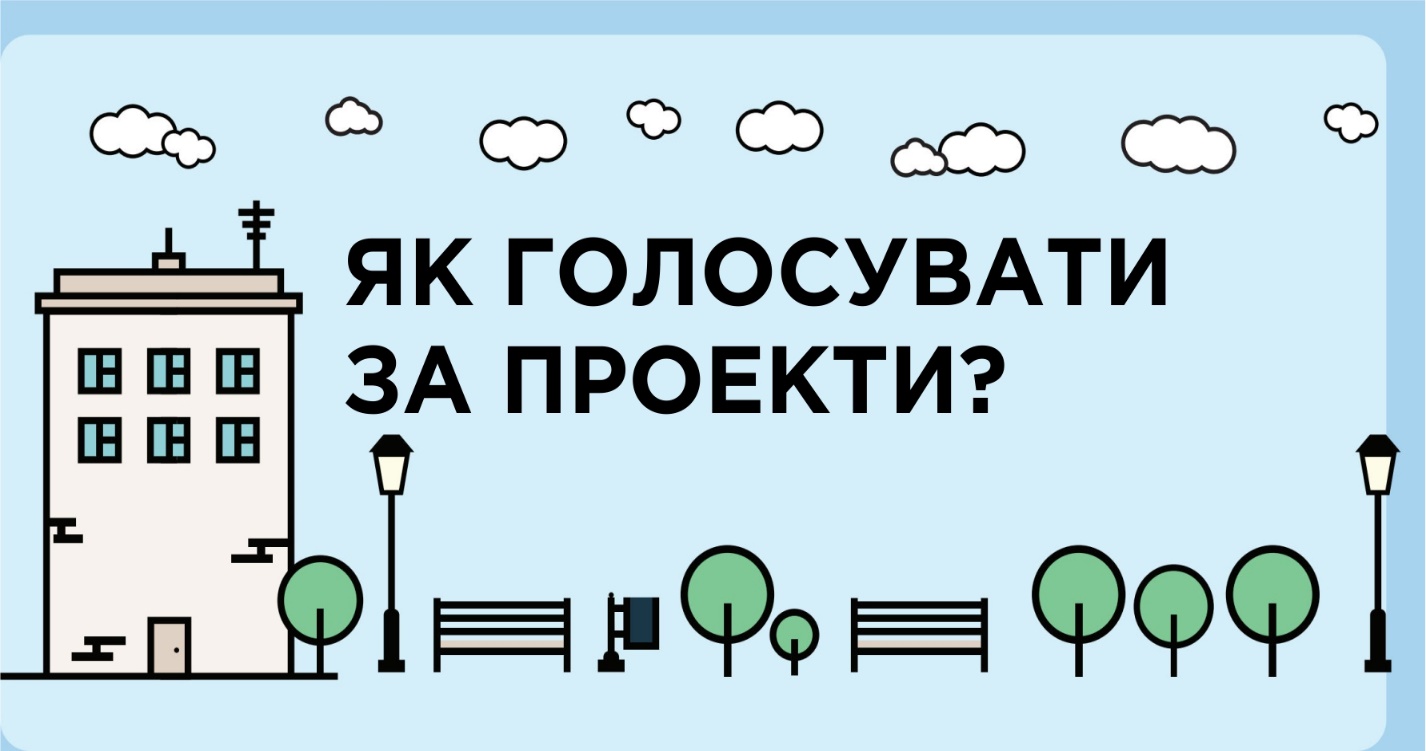 Голосування за проекти поданих в рамках  Бюджету громадської ініціативим. Ужгорода здійснюється через е-сервіс «Громадський проект» https://gb.rada-uzhgorod.gov.ua/ використовуючи Bank ID, електронно- цифровий підпис або інший метод ідентифікації або на паперових носіях через ЦНАП згідно форми. Обов’язковою умовою для голосування є ідентифікація особи.Кожен ужгородець може підтримати не більше ніж 3 (три) проекти.Ознайомитись з Переліком проектів допущених до голосування можна нае-сервісі Громадський проект» https://gb.rada-uzhgorod.gov.ua/ та в ЦНАП.Голосування триває з 01 по 30 березня 2018 року!!!Голосування через е-сервіс «Громадський проект»:Переходимо за посиланням https://gb.rada-uzhgorod.gov.ua/ В правому верхньому кутку «Вхід»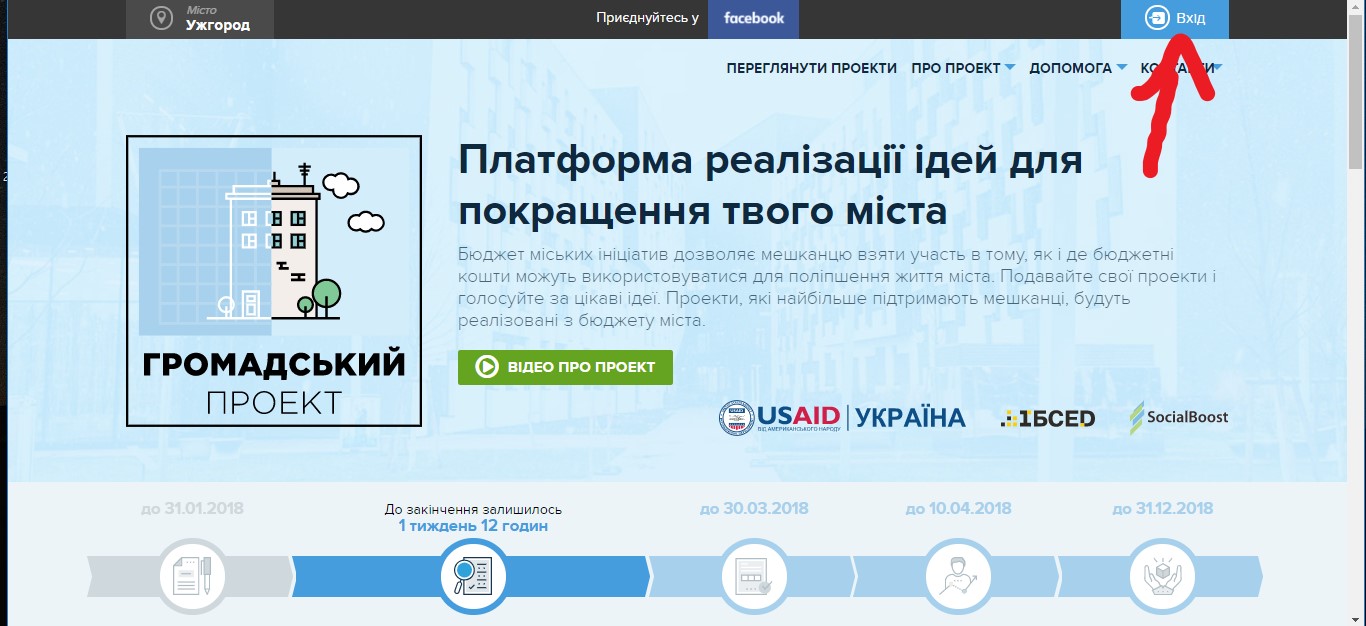 Заповняємо форму або вибираємо реєстрацію через  BankID для клієнтів ПриватБанку, банку ПІВДЕННИЙ, А-банку, КОНКОРД банку та власників ЕЦП.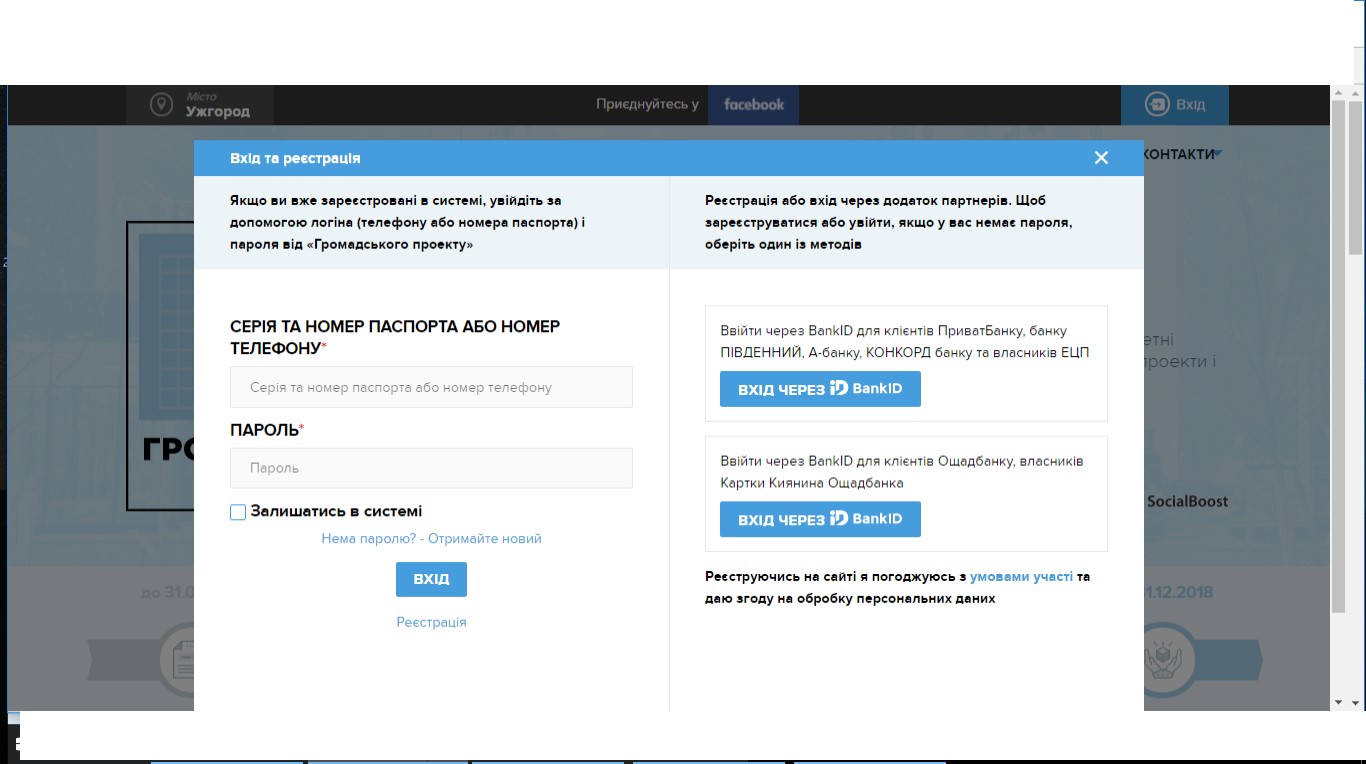 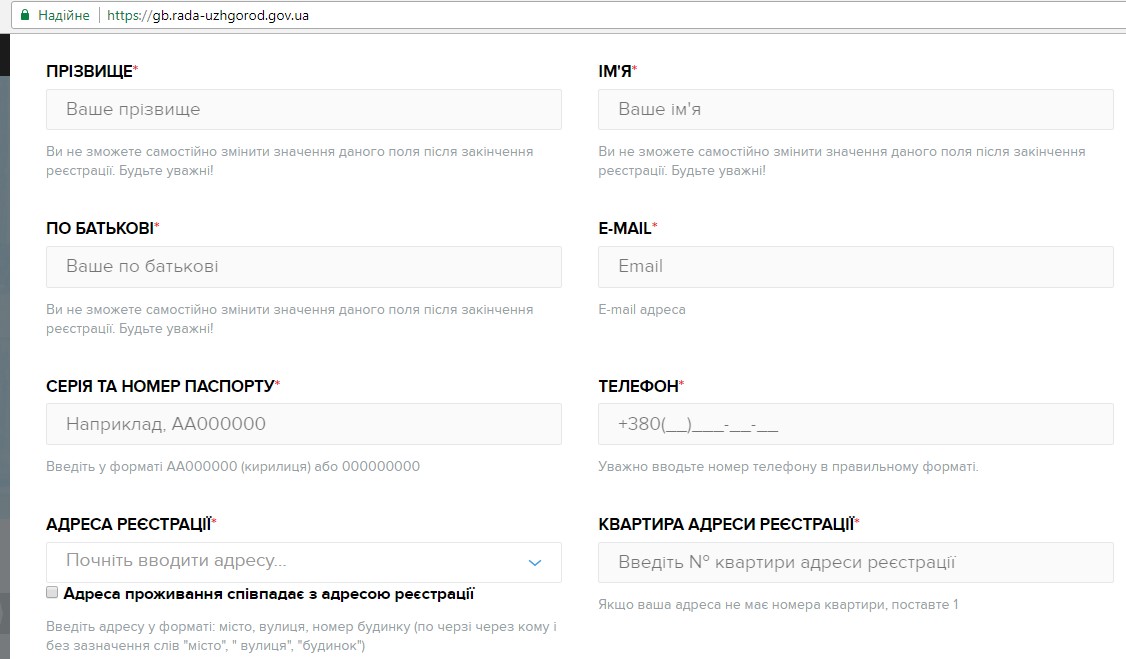 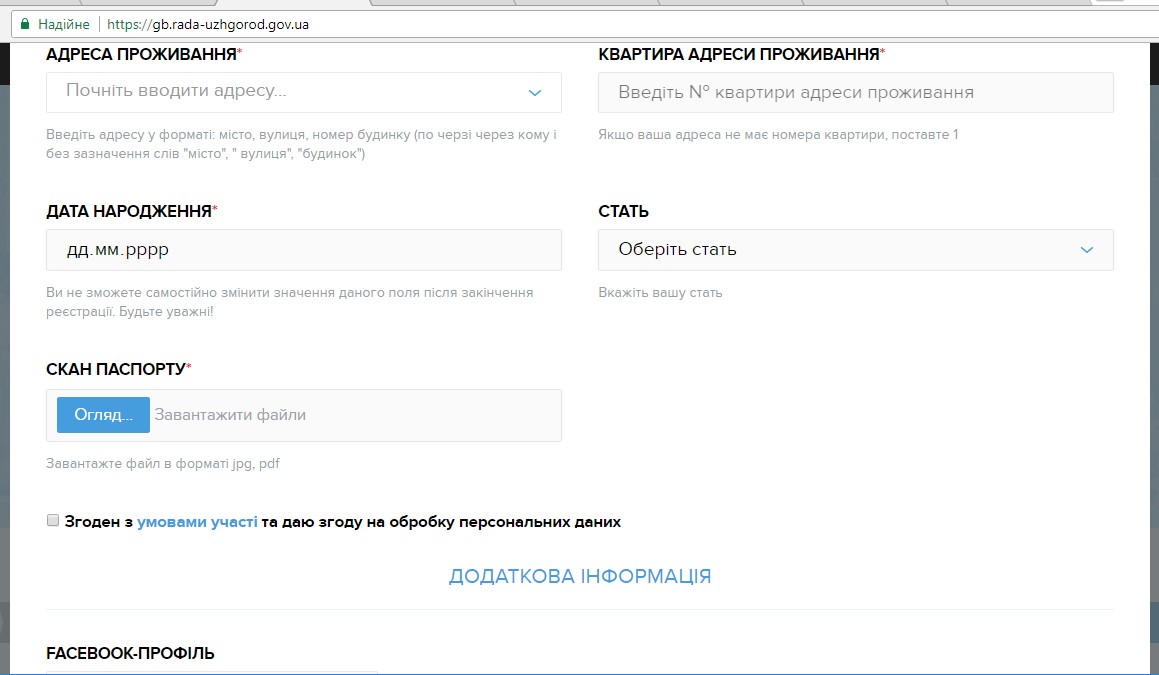 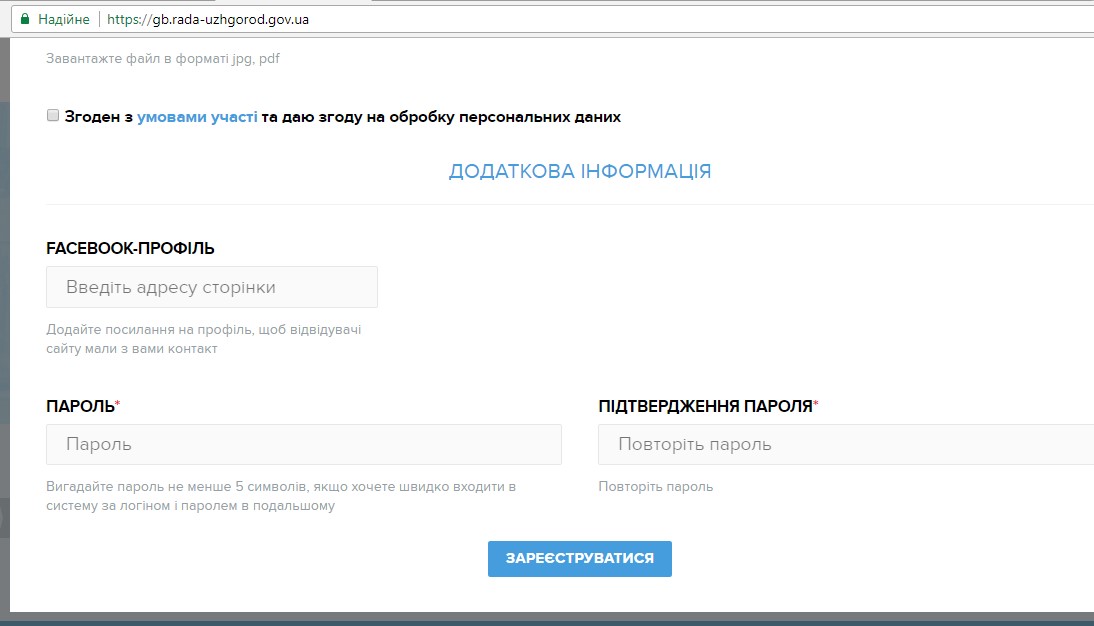 Голосування через ЦНАППотрібно заповнити Бланк  голосування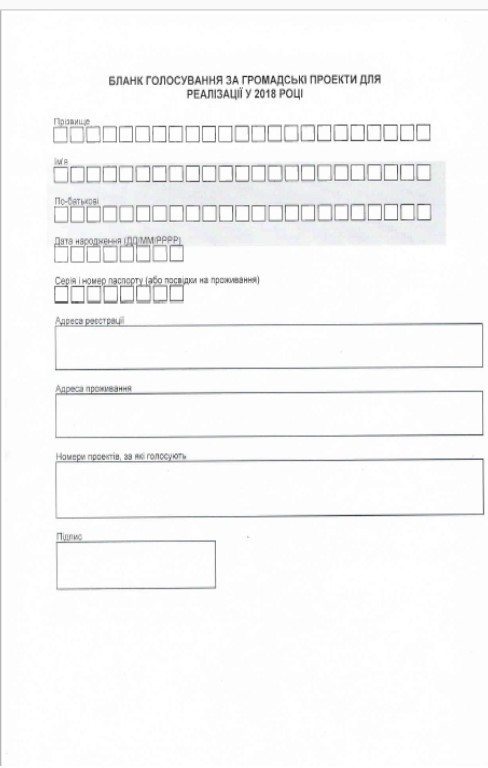 